Deutsches Dachdeckerhandwerk – Regeln für Abdichtungen– mit Flachdachrichtlinie – 
Verlagsgesellschaft Rudolf Müller GmbH & Co. KGKundenservice: 65341 EltvilleTelefon: 06123 9238-258		                                        Telefax: 06123 9238-244rudolf-mueller@vuservice.de				www.baufachmedien.deDas Taschenbuch „Regeln für Abdichtungen“ beinhaltet die Grundregel und die Fachregel für Abdichtungen – Flachdachrichtlinie – sowie sämtliche relevanten Hinweise, Merkblätter und Produktdatenblätter, die für die Ausführung von Dachabdichtungsarbeiten relevant sind.Die Flachdachrichtlinie vom Dezember 2016 (mit Änderungen November 2017 und Mai 2019) ist mit Stand Mai 2020 um insgesamt 10 neue Detailzeichnungen zu Terrassentüranschlüssen ergänzt worden und berücksichtigt jetzt auch die Wärmedämmung von innen nach außen zur Vermeidung von Wärmebrücken. Außerdem ist die Übersicht der Normen im Arbeitsgebiet des Dachdeckerhandwerks  aktualisiert worden (Stand 01/2020).1.249 Zeichen / April 2020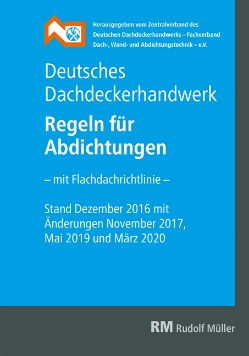 Hrsg.: Zentralverband des Deutschen Dachdeckerhandwerks – Fachverband für Dach-, Wand- und Abdichtungstechnik e.V.9. aktualisierte und erweiterte Auflage 2020. 17 x 24 cm. Kartoniert. 356 Seiten.EURO 65,–EURO 49,–  (Vorzugspreis für ZVDH-Mitgliedsbetriebe)ISBN 978-3-481-04186-1